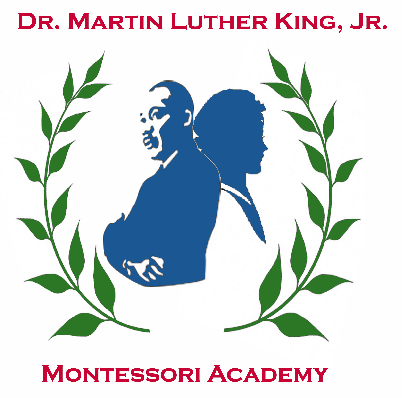 Believe, Achieve, MotivateMs. Mitshuca B. Moreau, PrincipalDr. Georgia A. Stewart, Intern PrincipalSAC AgendaTuesday, October 16, 2018IntroductionFaculty membersParent RepresentativesStudentsCommunity/Business RepresentativesPrincipal ReportAcademic Coach’s ReportTitle IParent Involvement Plan ReviewOld Business/Upcoming EventsCHANGE: Children Have a Need to Grow Everyday